Medienkommentar 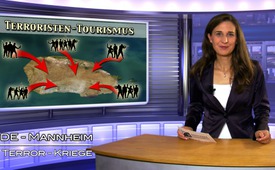 Terroristen-Tourismus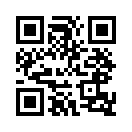 Der 25. September wird von den Massenmedien gerade als grosser Erfolg US-Präsident Barack Obamas gefeiert und hochgejubelt. Zusammen mit dem obersten Gremium im UNO-Sicherheitsrat beschlossen sie einstimmig eine bindende Antiterror-Resolution ...Der 25. September, verehrte Zuschauerinnen und Zuschauer, wird von den Massenmedien gerade als grosser Erfolg US-Präsident Barack Obamas gefeiert und hochgejubelt. Zusammen mit dem obersten Gremium im UNO-Sicherheitsrat beschlossen sie einstimmig eine bindende Antiterror-Resolution. Dieser Beschluss verpflichtet nun alle 193 UNO Mitgliedsstaaten, die Finanzierung und Rekrutierung aller unliebsamen Regierungsanwärter strikt zu unterbinden. Z.B. den sich selbst ausgerufenen Verbund „Islamischer Staat“ und andere sogenannte Terrororganisationen. Allen Ländern, die dies nicht tun, drohen Sanktionen. Das Ausmass sei, laut Obama, erschreckend. Mehr als 15‘000 ausländische Kämpfer hätten sich der so genannten Terrormiliz  „Islamischer Staat“ angeschlossen.
Auch diese neue Anti-Terror-Resolution sollte man wieder im Lichte unseres Dokumentarfilmes: »Wie funktionieren moderne Kriege?« betrachten. Innerhalb der dort genannten acht Schritte fallen nämlich gerade Schritt 5 und 6 besonders ins Auge. Ich wiederhole vorab kurz die ersten 4 Schritte: Im ersten Schritt wird das zu erobernde Zielland durch den Angreifer auf jede mögliche Weise destabilisiert. In einem zweiten Schritt sammelt und rekrutiert sich der Angreifer alle gewaltbereiten Gruppierungen in und um sein Zielland herum, von den Hooligans bis hin zur den religiösesten Extremisten. In einem dritten Schritt bildet der Angreifer dieselben aus, verschafft ihnen Waffen und bezahlt sie für den bevorstehenden Regierungsumsturz. Dabei verspricht er allen verlockende Machtanteile in dem zu befreienden Land. In einem vierten Schritt geht der Angreifer zum Angriff über. Sein Ziel ist dabei, eine möglichst große Aufmerksamkeit der Völker zu erwecken, damit es zu einem weltweiten Schrei nach Hilfe von außen kommt.
Im weiteren zitiere ich aus dem nun gerade aktuell werdenden Schritt 5 , Unterpunkt 6 und 7 
•  »Rückzug der Truppen, um das Land sich selber zu überlassen, auf dass es ins totale Chaos stürzt.
•  Erneutes radikales Eingreifen zur Beseitigung aller zuvor verwendeten »Helden«, nun aber nur noch »Terroristen« genannt. 
Und genau hier befinden wir uns mit dem neuen Antiterror-Beschluss.
Üblicherweise diskutieren ja im UNO-Sicherheitsrat Diplomaten, Leute die der breiten Öffentlichkeit kaum bekannt sind. Doch diesmal hiessen die Akteure Obama, Hollande, Kirchner, Erdogan oder Cameron. Erst zum sechsten Mal in seiner Geschichte tagte das einflussreichste UNO-Organ auf oberster Ebene. Damit signalisierte der US-Präsident klar und deutlich, dass nun die erbarmungslose Jagd auf alle eröffnet ist, die sich um die zuvor versprochenen Macht-Anteile reissen. Vergessen wir nie, was der CIA-Aussteiger Steven Kelly am 28. August gegenüber PressTV erklärte: »Die IS Miliz ist ein völlig künstlich geschaffener Feind. Die Finanzierung stammt völlig von den USA und ihren Verbündeten… Wir haben diesen Feind selbst geschaffen«. Die Kämpfer „Islamischer Staat“- sprich IS, waren mit andern Worten noch bis vor kurzem willkommene US-Partner im Kampf gegen die Regierung Assads in Syrien. Als dieser Krieg ins Stocken geriet, konnte der IS anderweitig „eingesetzt“ werden, wie etwa beim Massenmord an den Jesiden, dieser kurdisch religiösen Minderheit im Nordirak. Und gerade durch diese Aktion kam es zu dem unüberhörbaren Hilferuf der Angehörigen durch Europa. Genau dieser Schrei bietet nun die perfekte Rechtfertigung für das erneute Eingreifen der USA. Wann endlich merken wir, dass diese moderne Art der Kriegführung von der selbst ernannten US-Weltpolizei überall auf der Welt praktiziert wird? Der eben gefasste Antiterror- Beschluss des UNO-Sicherheitsrates verpflichtet nun alle 193 UNO Mitglieder genau das zu bekämpfen, was die US Kriegstreiber bislang ganz alleine als Vorbild betrieben haben: Terroristen-Tourismus!
Denn es konnte ja stichhaltig nachgewiesen werden, dass die USA selber in sämtlichen Krisenländern Lohnterroristen sowohl vom In- als auch vom Ausland angeworben und eingeführt hatten. Aus diesem Terroristen-Tourismus aber haben gerade die destabilisierten Volksteile wie etwa die russisch orientierte Bevölkerung in der Ukraine dazu gelernt. Was die öffentlich rechtlichen Medien gezielt verheimlicht haben, war die Tatsache, dass die so genannten „russischen Separatisten“, die ja nichts anderes als bedrohte ukrainische Bürger waren, auf genau diesem Weg des Kämpfer-Tourismus die Armeen der neuen terroristischen Ukraine Regierung in die Knie gezwungen haben. Sehen Sie sich dazu im Anschluss den Ausschnitt jener Pressekonferenz an, in welcher die US orchestrierten Militärs in der Ukraine zum Rückzug aufgerufen wurden, weil man deren Macht gebrochen hatte. Es war somit nicht irgend ein rettender US-Friedensapostel, der den Krieg schliesslich auf grosszügig diplomatische Geleise zurücklenken konnte. Es war die knallharte Oberhand der russisch-ukrainischen Bevölkerung, die die terroristischen Militärs niedergestreckt hatte. Dies, weil freiwillige Kämpfer aus allen Ländern anreisten, um die US-orchestrierten-Terroristen Armeen in die Flucht zu schlagen. Aus genau diesem und keinem zweiten Grund zwingt Barack Obama nun alle 193 UNO Mitgliedsstaaten zum Eingriff gegen den so genannten Terroristen-Tourismus. Konkret gesagt ergänzen nun sämtliche UNO Mitgliedstaaten die fehlenden Lohnterroristen der US-Kriegstreiber. Auch Länder wie Deutschland, geraten in Zugzwang, ihr Strafrecht diesem neuen Beschluss gemäss zu verschärfen, um an dieser Terroristen-Jagd teilnehmen zu können.
Alle diese müssen künftig Bürger strafrechtlich verfolgen, die zu terroristischen Zwecken ins Ausland reisen wollen, oder aus Terrorlagern in die Heimat zurückkehren. Und hier eröffnet sich dann auch bereits wieder ein neuer Problemkreis: Woran erkennt man eigentlich einen Touristen, der sich gerade an terroristischen Aktionen beteiligen will? Vielleicht an seiner Kalaschnikow und seinen Munitionsgürteln, die er beim Grenzübertritt um seinen Bauch geschnallt hat? Oder vielleicht an den Handgranaten und Tretminen, die er offen in seinem Reisegepäck mitführt? Oder erkennt man den Terroristen-Tourist daran, dass er bei der Einreise sein Vorhaben in den vorgedruckten Zettel der Fluggesellschaften einträgt? So etwa bei Ziel ihrer Reise: »Dschihadisten-Ausbildungslager in soundso« oder »terroristische Anschläge gegen amerikanische Basen«? Wohl eher nicht. Es liegt somit auf der Hand, dass ab sofort jede unliebsame Person bei ihrer Ein- oder Ausreise des Terroristen-Tourismus verdächtigt werden kann. Wie die Erfahrung zeigt, befinden sich längst unzählige »politisch unkorrekte« Persönlichkeiten in Haftanstalten aller Gattung. Guantanamo lässt grüssen. Schon jetzt sitzen lediglich falsch beschuldigte Menschen jahrelang hinter Gitter, ohne dass ihnen irgendein Rechtsbeistand zuteil wird und ohne jede Gelegenheit auf eine kompetente Verteidigung. Wollen Sie, verehrte Zuschauer, an deren Stelle sein? Wer das nicht will, der erhebe sich und kläre seine Umgebung auf. Empfehlen Sie all die aufklärenden Beiträge auf Klagemauer TV oder wo immer Sie welche finden können weiter. Nur durch das Ausbreiten erhellender Zusammenhänge und Hintergrund-Informationen kann heranreifen, was dieser kriegstreiberischen Weltmacht die Stirn bieten kann: Völker, die Nein sagen zum Krieg, nein zu den unlauteren Methoden der US Kriegstreiber. Nur auf diesem Weg kann verhindert werden, dass nicht auch noch Schritt 6 unseres Dokumentarfilmes in Erfüllung geht: denn zuletzt will sich der Angreifer auch noch »feiern lassen«. Schauen Sie sich diesen Kurzfilm »Wie funktionieren moderne Kriege?« daher immer wieder an und reichen Sie ihn weiter.
Guten Abend
Pressekonferenz zur Gründung eines Staates

Am 24.8.2014 gab Alexander W. Sachartschenko, der Vorsitzende des Ministerrats der Volksrepublik Donezk eine Pressekonferenz. Er schildert dort die mächtige Niederlage jener Kampfeinheiten, die von der ukrainischen Putschregierung gegen sie als sogenannte russische Separatisten entsandt wurden. Er besteht darauf, dass sie als ganz normale Ukraine-Bürger mit ursprünglich russischer Herkunft, Opfer eines terroristischen Angriffskrieges durch die Kiewer Putsch-Armeen wurden. Dabei betonte er insbesonders, dass sie, statt auf dem Maidan zu protestieren, nur treu am Arbeiten waren und zunehmend als zuvor wehrlose Zivilisten von ukrainischen Militärs angegriffen, beschossen und regelrecht terrorisiert wurden. Ihre ganze Reaktion schildert er einzig als Notwehr und Verteidigung der eigenen Häuser und Familien und Kultur. Durch die Mithilfe vieler zugeneigter Verteidiger aus dem In-  und Ausland konnten sie schliesslich die militärische Oberhand über die Terrorarmeen der neuen Putschregierung der Ukraine erringen. Doch hören Sie selbst...von is.Quellen:SRF 1, 8:00 Uhr Nachrichten vom 25.09.2014
„Wie funktionieren moderne Kriege?“ http://www.kla.tv/3359
http://quer-denken.tv/index.php/784-pressekonferenz-novorussia-gruendung-eines-staatesDas könnte Sie auch interessieren:#UNO - Hintergründe & Fakten zur UNO - www.kla.tv/UNO

#Medienkommentar - www.kla.tv/MedienkommentareKla.TV – Die anderen Nachrichten ... frei – unabhängig – unzensiert ...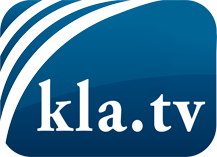 was die Medien nicht verschweigen sollten ...wenig Gehörtes vom Volk, für das Volk ...tägliche News ab 19:45 Uhr auf www.kla.tvDranbleiben lohnt sich!Kostenloses Abonnement mit wöchentlichen News per E-Mail erhalten Sie unter: www.kla.tv/aboSicherheitshinweis:Gegenstimmen werden leider immer weiter zensiert und unterdrückt. Solange wir nicht gemäß den Interessen und Ideologien der Systempresse berichten, müssen wir jederzeit damit rechnen, dass Vorwände gesucht werden, um Kla.TV zu sperren oder zu schaden.Vernetzen Sie sich darum heute noch internetunabhängig!
Klicken Sie hier: www.kla.tv/vernetzungLizenz:    Creative Commons-Lizenz mit Namensnennung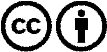 Verbreitung und Wiederaufbereitung ist mit Namensnennung erwünscht! Das Material darf jedoch nicht aus dem Kontext gerissen präsentiert werden. Mit öffentlichen Geldern (GEZ, Serafe, GIS, ...) finanzierte Institutionen ist die Verwendung ohne Rückfrage untersagt. Verstöße können strafrechtlich verfolgt werden.